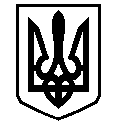 У К Р А Ї Н АВАСИЛІВСЬКА МІСЬКА РАДАЗАПОРІЗЬКОЇ ОБЛАСТІсьомого скликаннядвадцять сьома сесіяР І Ш Е Н Н Я 30 листопада  2017                                                                                    		     №  2Про припинення КОМУНАЛЬНОГО ПІДПРИЄМСТВА «ДОБРОБУТ» ВАСИЛІВСЬКОЇ МІСЬКОЇ РАДИ ЗАПОРІЗЬКОЇ ОБЛАСТІ шляхом ліквідаціїКеруючись ст. 26 Закону України «Про місцеве самоврядування в Україні»,  ст. 59  Господарського кодексу України, ст.ст. 104, 105 Цивільного кодексу України, ст.ст. 15, 17, 25 Закону України «Про державну реєстрацію юридичних осіб, фізичних осіб-підприємців та громадських формувань», враховуючи рішення виконавчого комітету Василівської міської ради Запорізької області № 120  від  31 жовтня 2017 року, Василівська міська радаВ И Р І Ш И Л А:1.	Припинити КОМУНАЛЬНЕ ПІДПРИЄМСТВО «ДОБРОБУТ» ВАСИЛІВСЬКОЇ МІСЬКОЇ РАДИ ЗАПОРІЗЬКОЇ ОБЛАСТІ шляхом ліквідації.2.  Утворити та затвердити склад ліквідаційної комісії згідно з додатком 1.3. Ліквідаційній комісії провести ліквідаційну процедуру згідно з вимогами чинного законодавства протягом 3 (трьох) місяців з дати прийняття рішення про ліквідацію підприємства. 4. Встановити строк прийняття кредиторських вимог до КОМУНАЛЬНОГО ПІДПРИЄМСТВА «ДОБРОБУТ» ВАСИЛІВСЬКОЇ МІСЬКОЇ РАДИ ЗАПОРІЗЬКОЇ ОБЛАСТІ - 2 (два) місяці з дня оприлюднення повідомлення про рішення щодо припинення згідно чинного законодавства.5. Передати, з моменту прийняття даного рішення, повноваження керівника КОМУНАЛЬНОГО ПІДПРИЄМСТВА «ДОБРОБУТ» ВАСИЛІВСЬКОЇ МІСЬКОЇ РАДИ ЗАПОРІЗЬКОЇ ОБЛАСТІ голові ліквідаційної комісії.6. Керівнику КОМУНАЛЬНОГО ПІДПРИЄМСТВА «ДОБРОБУТ» ВАСИЛІВСЬКОЇ МІСЬКОЇ РАДИ ЗАПОРІЗЬКОЇ ОБЛАСТІ персонально, в строк до 01 грудня 2017 року, повідомити працівників про звільнення в порядку передбаченому чинним законодавством України.7. Контроль за виконанням даного рішення покласти на постійну комісію Василівської  міської ради Запорізької області з питань роботи комунальних служб, формування тарифів на комунальні послуги, з питань торгівлі, послуг та розвитку підприємництва та постійну комісію міської ради з питань законності, державної регуляторної політики, боротьби зі злочинністю, забезпечення правопорядку, депутатської діяльності, етики, зв’язків із ЗМІ, розвитку волонтерського руху.Міський голова                                                                                                     Л.М. ЦибульнякДодаток  1до рішення  двадцять сьомої сесії Василівської міської радисьомого скликання 30 листопада 2017 № 2СКЛАДкомісії з припинення КОМУНАЛЬНОГО ПІДПРИЄМСТВА «ДОБРОБУТ» ВАСИЛІВСЬКОЇ МІСЬКОЇ РАДИ ЗАПОРІЗЬКОЇ ОБЛАСТІ шляхом ліквідаціїГолова ліквідаційної комісії:Моісєєв Юрій Володимирович             (ІПН: 2390504173)  (що прописаний та проживає за адресою: Запорізька область, м. Мелітополь, 3-й провулок Малюги, 13)                               Члени ліквідаційної комісії :Секретар ради                                                                                                       О.Г. МандичевКалоша Світлана Олександрівна -             (ІПН: 3170704828)                                   Кайдаш Олена Вікторівна -           (ІПН: 2319213586)                                  Крат Євген Олегович           (ІПН: 3228207211)       Трипадуш Катерина Станіславівна                   (ІПН: 3038422848)                                  Скляр Юлія Вікторівна                  (ІПН: 2953812886)                                  Колмик Наталія Володимирівна                        (ІПН: 2461411002)  Провідний спеціаліст з питань економіки та торгівлі відділу економічного розвитку виконавчого апарату міської радиПровідний спеціаліст з питань коммунального господарства відділу комунального господарства та містобудування  виконавчого апарату Василівської міської радиПровідний спеціаліст-юрист відділу юридичного забезпечення та організаційної роботи виконавчого апарату міської радиПровідний спеціаліст фінансового відділу виконавчого апарату міської радиГоловний бухгалтер КП «Добробут» Василівської міської ради Запорізької областіПровідний економіст КП «Добробут» Василівської міської ради Запорізької області